PHÒNG GDĐT HUYỆN THANH TRÌ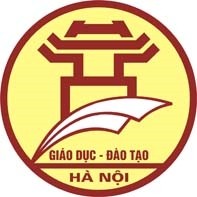 THCS VẠN PHÚCCỘNG HÒA XÃ HỘI CHỦ NGHĨA VIỆT NAMĐộc lập - Tự do - Hạnh phúc===oOo===Thanh Trì, ngày 20 tháng 3 năm 2023LỊCH CÔNG TÁC TUẦNTừ ngày 20/3/2023 đến ngày 25/3/2023HIỆU TRƯỞNGĐặng Thị ThảoBuổiGiờHọ và tênNội dung công việcĐịa điểmLãnh đạo / Người phối hợpThứ Hai 20/3Thứ Hai 20/3Thứ Hai 20/3Thứ Hai 20/3Thứ Hai 20/3Thứ Hai 20/3    S:07:30Đặng Thị Thảo - Hiệu trưởngSinh hoạt dưới cờ    S:11:00Đặng Thị Thảo - Hiệu trưởngHọp BGH và GVCNC:14:00Đặng Thị Thảo - Hiệu trưởngLàm việc tại trường    S:07:30Phạm Thị Đức Hạnh – Phó Hiệu trưởngSinh hoạt dưới cờ    S:11:00Phạm Thị Đức Hạnh – Phó Hiệu trưởngHọp BGH và GVCNC:14:00Phạm Thị Đức Hạnh – Phó Hiệu trưởngLàm việc tại trườngThứ Ba 21/3Thứ Ba 21/3Thứ Ba 21/3Thứ Ba 21/3Thứ Ba 21/3Thứ Ba 21/3S:07:30Đặng Thị Thảo - Hiệu trưởngTọa đàm kĩ năng sốngC:14:00Đặng Thị Thảo - Hiệu trưởngLàm việc tại trườngS:07:30Phạm Thị Đức Hạnh – Phó Hiệu trưởngTọa đàm kĩ năng sốngC:14:00Phạm Thị Đức Hạnh – Phó Hiệu trưởngTrực và làm việc tại trườngThứ Tư 22/3Thứ Tư 22/3Thứ Tư 22/3Thứ Tư 22/3Thứ Tư 22/3Thứ Tư 22/3S:07:30Đặng Thị Thảo - Hiệu trưởngLàm việc tại trườngC:14:00Đặng Thị Thảo - Hiệu trưởngLàm việc tại trườngS:08:00Phạm Thị Đức Hạnh – Phó Hiệu trưởngLàm việc tại trườngC:14:00Phạm Thị Đức Hạnh – Phó Hiệu trưởngLàm việc tại trườngThứ Năm 23/3Thứ Năm 23/3Thứ Năm 23/3Thứ Năm 23/3Thứ Năm 23/3Thứ Năm 23/3    S:08:00Đặng Thị Thảo - Hiệu trưởngLàm việc tại trườngC:14:00Đặng Thị Thảo - Hiệu trưởngBồi dưỡng HSNK k678 BuổiGiờHọ và tênNội dung công việcĐịa điểmLãnh đạo / Người phối hợp    S:08:00Phạm Thị Đức Hạnh- Phó Hiệu trưởngLàm việc tại trườngC:14:00Phạm Thị Đức Hạnh- Phó Hiệu trưởngBồi dưỡng HSNK k678 Thứ Sáu 24/3Thứ Sáu 24/3Thứ Sáu 24/3Thứ Sáu 24/3Thứ Sáu 24/3Thứ Sáu 24/3S:07:30Đặng Thị Thảo - Hiệu trưởngLàm việc tại trườngC:14:00Đặng Thị Thảo - Hiệu trưởngTrực và làm việc tại trường S:07:30Phạm Thị Đức Hạnh – Phó Hiệu trưởngLàm việc tại trườngC:14:00Phạm Thị Đức Hạnh – Phó Hiệu trưởngTrực và làm việc tại trường Thứ Bảy 25/3Thứ Bảy 25/3Thứ Bảy 25/3Thứ Bảy 25/3Thứ Bảy 25/3Thứ Bảy 25/3S:07:30Đặng Thị Thảo - Hiệu trưởng  Làm việc tại trườngC:14:00Đặng Thị Thảo - Hiệu trưởngBồi dưỡng HSNK khối 6,7,8S:07:30Phạm Thị Đức Hạnh – Phó Hiệu trưởngLàm việc tại trườngC:14:00Phạm Thị Đức Hạnh – Phó Hiệu trưởngBồi dưỡng HSNK khối 6,7,8